Тема урока : “Pastime”Учебник английского языка Spotlight, 6 класс. Цель урока:  познакомить учащихся с различными видами внеурочной деятельности.Задачи урока: Обучающие  – активизация лексических единиц, изучение  новых речевых оборотов и разговорных клише, совершенствование грамматических навыков учащихся;Развивающие – развитие творческих способностей учащихся,  раcширение  кругозора, развитие навыков аудирования, устной речи и чтения;Воспитательные – воспитание у школьников стремления с пользой проводить свободное  время, воспитывать  внимательное отношение к другим  людям, стремление помочь нуждающимся, духовно-нравственное воспитание учащихся.Оборудование:  мультимедийный проектор  для демонстрации слайдов в программе PowerPoint,  CD-презентации, магнитофон, аудиозаписи.Формы учебной деятельности: парная, групповая, фронтальная.Методы: беседа, иллюстрация (слайдовая презентация), мозговой штурм.Педагогические приемы: приемы формирования и активизации отдельных операций мышления, внимания, памяти, восприятия, воображения;приемы, способствующие созданию проблемных, поисковых ситуаций в мыслительной деятельности уч-ся; приемы самообучения школьников.ХОД УРОКАЭтапы урока СодержаниеКраткое обоснование1. Introduction (Организационный момент) (слайд 1).
(3 мин.)Teacher: Hello, dear boys and girls! Nice to see you! How are you? Who is on duty today? Who is absent today? What date is it today? What day is it today? What is the weather like today?
P1: I’m on duty today …
(Слайд 2)Приветствие учащихся и ввод в тему урока2. Warm-up activities (Речевая зарядка)
(5 мин.)Teacher: Great. Let’s start our lesson. Doing the puzzle
Teacher: Well, friends, to begin with, have a look at the screen, please. Here is a puzzle for you to do.
Name all the words in the pictures, take only the first letter of each word and you will read the topic of our lesson. For example, a pen – letter «p»….. (Вывешивается буква P на магнит или скотч).
(Слайд 3)
P1, P2, P3 …. Pen – «P», Apple – «A,» Sun – «S», Table – «T», Ice-cream – «I», Map – «M», 
Eggs – «E»,  Snowman – «S».
Teacher: So, what key word have we got?  Right you are!  Pastimes (Слайд 4)
There are many kinds of leisure activities. We may call them free time, pastimes, hobby in English. Today we are going to talk about them.Развитие лексических навыков3. Phonetic Drill
Фонетическая зарядка
(5 мин.)Teacher: Look  at the screen, please and let’s read the most popular hobbies together. Repeat after me.
(Слайд 5)
The most popular hobbies inRussia                                                   Britain reading                                                  gardening
garderning                                             shopping
fishing                                                   hunting 
sleeping                                                 watching TV
hiking                                                    going outКоллективная работа. Взаимодействие учитель ––> класс4. Speech  Drill
Речевая зарядка
(3 мин.) Teacher: Do you have free time?(Teacher:   P1  P2  P3 …)
P1: Yes, I do. I have a lot of free time.
Teacher: What do you like to do?
P1: I like playing computer games.
And what about you, Snezhana?
P2: I enjoy doing spots. And you, ... ?
And so on...Речевая зарядка позволяет школьникам совершенствовать лексико-грамматические навыки.5. Listening (Аудирование.)
(6 мин.)Teacher: Now, children, listen to the text and tick the correct answer. (слайд 6)
Sally: Alex!  Hi!  I wanted to talk to you about something.
Alex: Hi, Sally. What's up?
Sally: I wanted to talk to you about the drama club. I thought you might like to join.
Alex: Are you kidding? I hate plays.
Sally: You do not! I think you'd be a great actor.
Alex: I think acting is dull. I'm more interested in writing.
Sally: Now that' something I can't stand!  But you're good at it.  Here's your big chance!      We write our own plays! So, you write a play and we present it. Okay? What do you think?
Alex: Oh, well, all right. So when do you meet?  On  Mondays?
Sally: Not any more. The club meetings are on 
Thursdays now, not on Mondays.Open your workbooks at page 37(ex. 2) and tick the correct answer.Alex hatesA actors.
В drama clubs. 
С plays.Alex thinks acting isA exciting.
В  dull.
С fun.Sally doesn't likeA  writing.
В  working.   
С  acting.The  club meetings are on A  Mondays. 
В Tuesdays. 
С Thursdays.Тренировка навыков и умений дифференцировать воспринимаемые звуки, интегрировать их в смысловые комплексы, удерживать их в памяти во время слушания, осуществлять вероятностное прогнозирование и, исходя из ситуации общения, понимать воспринимаемую звуковую цепь.6. Relaxation (Физкультминутка) 
(1 мин.) Teacher:  Children, are you tired? Let’s have a rest and do some exercises. Stand up, please. You take your little hands and go 
Clap, clap, clap! 
You take your little hands and go 
Clap, clap, clap! 
You take your little hands and go 
Clap, clap, clap! 
Clap, clap, clap your hands! 
You take your little toes and go 
Tap, tap, tap! 
You take your little toes and go 
Tap, tap, tap! 
You take your little toes and go 
Tap, tap, tap! 
Tap, tap, tap your toes!(Слайд 6)Смена деятельности7. Speaking
(Устная речь)
( 5 мин.)A.Work in groups. B) Dialogues
(5 мин.)Teacher: There is a task for you to do. Each group has a card. I wish you good luck.Group 1: How do the English spend their free time?P1: Some people prefer photography. They like taking off palaces, castles, churches and old houses of historical interest. Others are interested in video films. Gardening is one of the most popular hobbies, especially among older people. Television is the main leisure activity. People spend much time watching TV. Many people in Britain go in for sports.  Football is the national sport in Britain.  Listening to music is also a popular pastime.                                 Group 2: How do the Russian spend their free time?P2: Russian people like fishing and hunting. Many of them prefer hiking and spend their weekends in the country. They also like doing sports. Football, hockey, tennis are very popular in Russia. Gardening and cultivation of flowers is the most common hobby. The Russian spend much time watching TV and playing computer games.Group 3: How do pupils in your school spend their free time?P3:  Our pupils have a wide choice of interests. They like camping and swimming. Many of   them go in for sports. Football is very popular among the boys and volleyball is very popular among the girls. Children are fond of playing computer games and biking. We also like music and dancingTeacher: Somebody is knocking at the door! Come in. Children we have a guest. Would you like to ask our guest some questions?P1.  Where are you from?
P2.  How old are you?  
P3.   What’s your hobby? 
P4. What is your favourite sport? 
P5. How often do you do sports?
P6. Do you take part in sport competitions?
(Ученик  рассказывает о своем увлечении)Тренировка навыков англоязычного общения. Умение ориентировать в процессе беседы и составлять правильные лексико-грамманические конструкции8. Writting
(Письменная работа)
(5 мин.)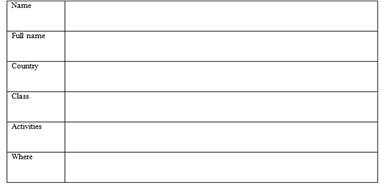 (Слайд 7)Все 14 учащихся заполняют «визитную карточку» и затем, 2-3 ученика кратко говорят о своих увлечениях.9. Discussion
Обсуждение
(5 мин.)Teacher: We have spoken today about different kinds of leisure activities. But there is one more. It’s charity.
Mother Teresa is a great example of  charity. 
(Слайд 8)
Nowadays many people do the charity. Look at the screen, please.
(Слайд 9)
T: There is a good proverb «Charity begins at home» Do you help people who are in need?
P1: Our family helps the poor. We give them clothes and food.
P2: We help elder people about the house.  I often go to the shop and buy food.
P3: We give money to poor people.
T: Why do we do it?
Учащиеся хором читают надпись на слайде (Слайд 10):
WE WANT OUR PEACE TO BE A BETTER ONE.Развитие творческого мышления и умения дискутировать на различные темы.10. Reflection 
(2 мин.)Our lesson is going to the end.  And now I want you to show your attitude to our lesson. Did you like it? What new did you know?Подведение итогов урока